Limpsfield Junior School Pupil Premium Strategy 2016-17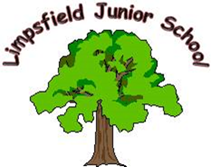 Reviewed September 2017The Government believes that Pupil Premium is the best way to address the current underlying inequalities between children eligible for frees school meals (FSM) and children who are not. It is also used to support pupils who have been adopted, who are ‘looked after’ or who have parents in the armed forces. At Limpsfield Junior School our strategy is to support pupils within their cohorts rather than create individual budgets for each child. We feel that this strategy significantly enhances our capacity to support children with barriers to their learning.Our Key Objectives:To increase the attendance of FSM pupils with a particular focus on those below 90% and classed as persistent absenceTo increase the number of pupils achieving an Expected Standard or higher in reading, writing and maths, at the end of key stage 2, so that the school is at least in line with other* pupils nationallyTo ensure the early identification and appropriate provision for children at risk of not achieving a key stage 2 outcome in line with their key stage 1 outcome Improving the quality of teaching for all pupilsIdentifying and supporting pupils to overcome barriers to learning with a particular focus on those who are disadvantaged and those who have multiple barriers to learningEnsuring that disadvantaged pupils are provided with meaningful learning experiences that allow them to fully engage with the curriculum, including school trips and residential*other- children who do not receive free school mealsThe Pupil Premium budget for the 2016/2017 financial year was £135,540The funding was used to provide the following additional support for disadvantaged pupils. Provided targeted support from teaching assistants and teachers including a focus on the development of reading Provide speech and language support from a designated teaching assistantProvide a range of intervention programmes to accelerate progress based upon pupil needsAfter school tuition groups for target pupilsPurchase resources for tuition groupsFund lunchtime and after school activities to support social and emotional well beingPart fund a bilingual teaching assistant to support pupils and familiesPart fund a lunchtime play leader to ensure that children are provided with purposeful and active lunchtimes Part fund a locality based attendance officer to support good attendancePart fund a school based attendance team to support good attendanceProvide financial support for trips and residential visitsProvide wider opportunities for pupils to take part in sporting, art and musical activities to support an enriched curriculumAdditional clinical phycologist time to support pupils and families with complex needsPUPIL PREMIUM ACTION PLAN 2016-17PUPIL PREMIUM ACTION PLAN 2016-17PUPIL PREMIUM ACTION PLAN 2016-17PUPIL PREMIUM ACTION PLAN 2016-17PUPIL PREMIUM ACTION PLAN 2016-17PUPIL PREMIUM ACTION PLAN 2016-17PUPIL PREMIUM ACTION PLAN 2016-17Key Priority: 1. To diminish the difference in outcomes between disadvantaged pupils and other pupils within the school and nationally in all areas- with a particular focus on core subjects.2. To ensure that disadvantaged pupils are ready for the next stage of their education and have the best life chances.Key Priority: 1. To diminish the difference in outcomes between disadvantaged pupils and other pupils within the school and nationally in all areas- with a particular focus on core subjects.2. To ensure that disadvantaged pupils are ready for the next stage of their education and have the best life chances.Key Priority: 1. To diminish the difference in outcomes between disadvantaged pupils and other pupils within the school and nationally in all areas- with a particular focus on core subjects.2. To ensure that disadvantaged pupils are ready for the next stage of their education and have the best life chances.Lead people accountable for the plan: GovernorsMartin Moss (HT)Vicki Grayson (DHT)Lynne Rowe (School Manager)Lead people accountable for the plan: GovernorsMartin Moss (HT)Vicki Grayson (DHT)Lynne Rowe (School Manager)Lead people accountable for the plan: GovernorsMartin Moss (HT)Vicki Grayson (DHT)Lynne Rowe (School Manager)Finance- The pupil premium forecasted income for the 2016-2017 financial year is:£135540The percentage of the school population recognised as disadvantaged  for this academic year is:45%Barriers to LearningLow self esteemMotivation to learn (positive learning behaviours)Low attendanceMultiple vulnerabilities including SEND, EAL, New ArrivalsParental engagement with school to support learningParents financial ability to access the wider curriculumThe wide range of ability levels  within classrooms and across schoolLow self esteemMotivation to learn (positive learning behaviours)Low attendanceMultiple vulnerabilities including SEND, EAL, New ArrivalsParental engagement with school to support learningParents financial ability to access the wider curriculumThe wide range of ability levels  within classrooms and across schoolLow self esteemMotivation to learn (positive learning behaviours)Low attendanceMultiple vulnerabilities including SEND, EAL, New ArrivalsParental engagement with school to support learningParents financial ability to access the wider curriculumThe wide range of ability levels  within classrooms and across schoolLow self esteemMotivation to learn (positive learning behaviours)Low attendanceMultiple vulnerabilities including SEND, EAL, New ArrivalsParental engagement with school to support learningParents financial ability to access the wider curriculumThe wide range of ability levels  within classrooms and across schoolLow self esteemMotivation to learn (positive learning behaviours)Low attendanceMultiple vulnerabilities including SEND, EAL, New ArrivalsParental engagement with school to support learningParents financial ability to access the wider curriculumThe wide range of ability levels  within classrooms and across schoolLow self esteemMotivation to learn (positive learning behaviours)Low attendanceMultiple vulnerabilities including SEND, EAL, New ArrivalsParental engagement with school to support learningParents financial ability to access the wider curriculumThe wide range of ability levels  within classrooms and across schoolSuccess CriteriaSuccess CriteriaActionActionEstimated CostReview September 2017Review September 2017Progress for identified pupils will accelerate as a result of improved self-perceptions, attitude to learning and robust social and emotional support structuresProgress for identified pupils will accelerate as a result of improved self-perceptions, attitude to learning and robust social and emotional support structuresEmployment of a school Inclusion Teaching Assistant with the intention of developing the role to Learning MentorTraining of the Inclusion Teaching Assistant to deliver targeted intervention programmes for identified pupils- a particular focus on SEMHResources for the delivery of effective intervention programmesEmployment of a school Inclusion Teaching Assistant with the intention of developing the role to Learning MentorTraining of the Inclusion Teaching Assistant to deliver targeted intervention programmes for identified pupils- a particular focus on SEMHResources for the delivery of effective intervention programmes£8,121£500£300School Inclusion TA role embedded in school across 2016/2017 academic year. Successfully employed as a Learning Mentor in July 2017Training with educational psychologist to deliver friends intervention. Further training in Lego TherapyResources purchased including the development of a sensory roomImpact monitored through review of pupil premium outcomes document and pupil progress action plans and monitoringSchool Inclusion TA role embedded in school across 2016/2017 academic year. Successfully employed as a Learning Mentor in July 2017Training with educational psychologist to deliver friends intervention. Further training in Lego TherapyResources purchased including the development of a sensory roomImpact monitored through review of pupil premium outcomes document and pupil progress action plans and monitoringProgress for identified pupil will accelerate as a result of improved self-perceptions and attitude to learningProgress for identified pupil will accelerate as a result of improved self-perceptions and attitude to learningUse of Educational Psychologist to model and deliver the Friends for Life programme alongside school staffUse of Educational Psychologist to model and deliver the Friends for Life programme alongside school staff£1,000Friends for life training delivered with LM and SENCoTarget group of children successfully completed the programmeLearning Mentor is now accredited to deliver programme.Impact evident through progress made by individual pupils- particular focus on vulnerable pupils in Y6Friends for life training delivered with LM and SENCoTarget group of children successfully completed the programmeLearning Mentor is now accredited to deliver programme.Impact evident through progress made by individual pupils- particular focus on vulnerable pupils in Y6The gap to national will diminish for identified Y6 pupils as a result of targeted teachingThe gap to national will diminish for identified Y6 pupils as a result of targeted teachingThe Y6 cohort of 60 pupils will be split into 3 classes of 20 pupils each to support targeted teaching and learningTargeted Y6 pupils will attend after school booster groupsThe Y6 cohort of 60 pupils will be split into 3 classes of 20 pupils each to support targeted teaching and learningTargeted Y6 pupils will attend after school booster groups£23,197£2,850Internal and external quality assurance has identified the impact of this model.Booster groups effectively targeted identified pupils supporting an increase at expected standard at the end of Y6Impact evident through the Y6 outcomesInternal and external quality assurance has identified the impact of this model.Booster groups effectively targeted identified pupils supporting an increase at expected standard at the end of Y6Impact evident through the Y6 outcomesThe gap to national will diminish for identified Y5 pupils as a result of targeted teachingThe gap to national will diminish for identified Y5 pupils as a result of targeted teachingTargeted Y5 pupils will attend after school booster groupsTargeted Y5 pupils will attend after school booster groups£475Booster groups used during the second half of the academic yearImpact evident on pupil progress meeting action plans and improved attitudes to learningBooster groups used during the second half of the academic yearImpact evident on pupil progress meeting action plans and improved attitudes to learningIdentified SEND barriers to learning for disadvantaged pupils will be diminished as a result of appropriate support Identified SEND barriers to learning for disadvantaged pupils will be diminished as a result of appropriate support Part funding of a Speech and Language Teaching AssistantPart funding of the Teaching Assistant team across school to deliver in class and targeted supportPart funding of a Speech and Language Teaching AssistantPart funding of the Teaching Assistant team across school to deliver in class and targeted support£3,931£42,606Development of a specialist Speech and Language TA with external validation of quality of provisionImpact for identified pupils through intervention progressSome changes in Teaching Assistant team requiring training and support. Model of support focussed on ensuring gaps don’t widen for identified pupils (narrowing the gaps) as well as specialist provision (dyslexia, reading etc.)Provision maps outline support for identified pupilsSuccessful development of pre-teaching during the summer term.Impact measured through pupil progress meeting action plans, intervention tracking and quality assuranceDevelopment of a specialist Speech and Language TA with external validation of quality of provisionImpact for identified pupils through intervention progressSome changes in Teaching Assistant team requiring training and support. Model of support focussed on ensuring gaps don’t widen for identified pupils (narrowing the gaps) as well as specialist provision (dyslexia, reading etc.)Provision maps outline support for identified pupilsSuccessful development of pre-teaching during the summer term.Impact measured through pupil progress meeting action plans, intervention tracking and quality assuranceThe EAL/New Arrivals barriers for learning for disadvantaged pupils will be diminished as a result of appropriate supportThe EAL/New Arrivals barriers for learning for disadvantaged pupils will be diminished as a result of appropriate supportThe part funding of Bi-lingual Teaching Assistants to support pupils and families- a particular focus is on supporting the disadvantaged Roma community through the employment of a specific Bi-lingual Teaching AssistantThe part funding of a Teaching Assistant to deliver Wave 3 support for disadvantaged pupils who are new to English and have limited experience of formal educationThe part funding of Bi-lingual Teaching Assistants to support pupils and families- a particular focus is on supporting the disadvantaged Roma community through the employment of a specific Bi-lingual Teaching AssistantThe part funding of a Teaching Assistant to deliver Wave 3 support for disadvantaged pupils who are new to English and have limited experience of formal education£15,780£3931Employment of Roma BI-Lingual TA, resigned April 2017 which the school was unable to replaceSupport provided from local MAT through the use of a member of their staffSpecialist TA in place  to provide support, external validation of the quality of provision Impact evident through academic and pastoral outcomesEmployment of Roma BI-Lingual TA, resigned April 2017 which the school was unable to replaceSupport provided from local MAT through the use of a member of their staffSpecialist TA in place  to provide support, external validation of the quality of provision Impact evident through academic and pastoral outcomesThe attendance gap for disadvantaged pupils will diminish as a result of effective attendance supportThe attendance gap for disadvantaged pupils will diminish as a result of effective attendance supportThe part funding of the school based attendance team to track and identify target pupilsThe part funding of a locality based attendance officer to engage with outreach work with familiesThe use of prizes and incentives to support improved attendanceThe part funding of the school based attendance team to track and identify target pupilsThe part funding of a locality based attendance officer to engage with outreach work with familiesThe use of prizes and incentives to support improved attendance£10,584£3,000£400School based team includes a member of the office staff, an identified lead and the Learning MentorAttendance tracking is very thorough including persistent absenceLocality based attendance officer ensures school is able to safeguard children, support parents/carers and provides a broader understanding of family needsIncentives and prizes used through whole school strategy to target improved attendanceImpact evident in 2016/2017 attendance report School based team includes a member of the office staff, an identified lead and the Learning MentorAttendance tracking is very thorough including persistent absenceLocality based attendance officer ensures school is able to safeguard children, support parents/carers and provides a broader understanding of family needsIncentives and prizes used through whole school strategy to target improved attendanceImpact evident in 2016/2017 attendance report Parents will be better placed to support their children through bespoke support for themselves and their childrenParents will be better placed to support their children through bespoke support for themselves and their childrenThe part funding of a HLTA to regularly meet with identified parents/carers and provide them with resources and advice so that they can support home learning- including parents/carers of identified HA disadvantaged pupilsThe part funding of a HLTA to mentor and support identified pupils in close liaison with the class teacher The part funding of a HLTA to regularly meet with identified parents/carers and provide them with resources and advice so that they can support home learning- including parents/carers of identified HA disadvantaged pupilsThe part funding of a HLTA to mentor and support identified pupils in close liaison with the class teacher £8,453£6,100Support based on early identification of pupils at KS1 achieving EXS pupils at risk of not achieving EXS at KS2Support provided by experienced HLTA to a target group in Y3/4High level of engagement from parents/carersImpact evident through Pupil Progress Action PlansSupport based on early identification of pupils at KS1 achieving EXS pupils at risk of not achieving EXS at KS2Support provided by experienced HLTA to a target group in Y3/4High level of engagement from parents/carersImpact evident through Pupil Progress Action PlansLearning Behaviours for disadvantaged pupils will improve as a result of Play Based Therapy interventionsLearning Behaviours for disadvantaged pupils will improve as a result of Play Based Therapy interventionsIdentified staff will be trained in and deliver Lego based therapy interventionPurchasing of resources for interventionIdentified staff will be trained in and deliver Lego based therapy interventionPurchasing of resources for intervention£200£100 Learning Mentor trained in Lego therapy. Resources purchased. Embedded as an intervention to support identified pupils.Impact evident in engagement of identified pupils with schoolLearning Mentor trained in Lego therapy. Resources purchased. Embedded as an intervention to support identified pupils.Impact evident in engagement of identified pupils with schoolDisadvantaged pupils will be better prepared for learning as a result of a structured provision at lunchtime Disadvantaged pupils will be better prepared for learning as a result of a structured provision at lunchtime The part funding of a lunchtime play leader to co-ordinate purposeful and active lunchtime provisionThe part funding of Teaching Assistants to cover lunchtimes to support a structured provision which results in positive learning behavioursThe training and delivery of structured lunchtime provision by Y6 pupils for younger pupilsThe part purchasing of equipment for lunchtimesThe funding of a lunchtime cooking clubThe funding of a lunchtime recorder clubThe part funding of a lunchtime play leader to co-ordinate purposeful and active lunchtime provisionThe part funding of Teaching Assistants to cover lunchtimes to support a structured provision which results in positive learning behavioursThe training and delivery of structured lunchtime provision by Y6 pupils for younger pupilsThe part purchasing of equipment for lunchtimesThe funding of a lunchtime cooking clubThe funding of a lunchtime recorder club£4,050£2,850£100£500£100£50Children more actively engaged at lunchtimes with a variety of activities on offer.Teaching assistant cover at lunchtimes has resulted in improved learning behaviours due to better conflict resolution.Y6 play leaders supported Y6 pupil development and improved lunchtime experience for Y3/Y4.Lunchtime equipment was purchased.Lunchtime cooking club moved during Spring 1 to after school.Recorder club in place supporting pupil’s interest in music.Impact evident in positive, active play at lunchtimesTracked through behaviour reports and through quality assuranceChildren more actively engaged at lunchtimes with a variety of activities on offer.Teaching assistant cover at lunchtimes has resulted in improved learning behaviours due to better conflict resolution.Y6 play leaders supported Y6 pupil development and improved lunchtime experience for Y3/Y4.Lunchtime equipment was purchased.Lunchtime cooking club moved during Spring 1 to after school.Recorder club in place supporting pupil’s interest in music.Impact evident in positive, active play at lunchtimesTracked through behaviour reports and through quality assuranceDisadvantaged pupils will develop self-esteem, social skills and empathy for others as a result of targeted after school provisionDisadvantaged pupils will develop self-esteem, social skills and empathy for others as a result of targeted after school provisionThe funding of an after school cooking club aimed at developing self-esteem and life skillsThe funding of a Water Aid after school club aimed at developing empathy for othersThe funding and support of a school based scout troopThe funding of an after school cooking club aimed at developing self-esteem and life skillsThe funding of a Water Aid after school club aimed at developing empathy for othersThe funding and support of a school based scout troop£100£100£400Very popular clubs. After school cooking club has put on a number of staff meals and water aid club raised money for charity.Impact is evident through improved self-esteem and development of life skillsVery popular clubs. After school cooking club has put on a number of staff meals and water aid club raised money for charity.Impact is evident through improved self-esteem and development of life skillsDisadvantaged pupils will have full access to all areas of the curriculum and wider opportunitiesDisadvantaged pupils will have full access to all areas of the curriculum and wider opportunitiesSchool trips, residential and extra activities are evaluated for cost implication to parents/carers and funding support provided where identifiedSchool trips, residential and extra activities are evaluated for cost implication to parents/carers and funding support provided where identified£1,500Funding was used to support a variety of trips, visitors and experiences across all four year groups. Financial support was also provided to children attending the Y5 and Y6 residentialThis has impacted on children’s ability to make sense of the broader curriculum by providing real experiencesFunding was used to support a variety of trips, visitors and experiences across all four year groups. Financial support was also provided to children attending the Y5 and Y6 residentialThis has impacted on children’s ability to make sense of the broader curriculum by providing real experiencesReading outcomes for disadvantaged pupils will improve as a result of more pupils reading for pleasureReading outcomes for disadvantaged pupils will improve as a result of more pupils reading for pleasurePurchasing of appropriate texts led by need and by pupil choicesPurchasing of reading prizes for specific reading interventionsPurchasing of appropriate texts led by need and by pupil choicesPurchasing of reading prizes for specific reading interventions£1,000£200Reading books were purchased across school.Reading prizes were purchased to support reading interventionsImpact evident through a narrowing of the gap in regards to pupil outcomesReading books were purchased across school.Reading prizes were purchased to support reading interventionsImpact evident through a narrowing of the gap in regards to pupil outcomesTotal £142,478